                                                                                     Longaví, 27 de agosto de 2020Carta Informativa de Vacunación Escolar 2020   4º y 5º año BásicoEstimados padres y/o apoderados:Junto con saludar informo a Usted, que se iniciará la vacunación escolar correspondiente al año 2020. Esta es una medida rutinaria, instruida por la autoridad de Salud Pública y su aplicación tiene carácter OBLIGATORIO por lo cual NO REQUIERE la autorización por medio de firma de consentimiento informado de los padres y/o apoderados, en conformidad con lo establecido en el artículo 32º del Código Sanitario, el Decreto exento N°6 del 2010 y Decreto exento Nº 865 del 2015. Por lo anterior, se ha dispuesto la vacunación en establecimientos educacionales de todas las niñas que cursen cuarto y quinto año básico. A los alumnos y alumnas de Cuarto básico les corresponde la primera dosis de vacuna contra el Virus del Papiloma Humano (VPH) y a los alumnos y alumnas de Quinto básico les corresponde la segunda dosis de vacuna contra el Virus del Papiloma Humano.Los objetivos sanitarios de la vacunación son: Disminuir las muertes y enfermedades que son causadas por el contagio de microorganismos entre las personas, las cuales se pueden prevenir a través de la administración de vacunas. Vacunar a todos los niños y las niñas que cursan 4º básico, a partir de los 9 años con una primera dosis de vacuna contra el Virus del Papiloma Humano y administrar la segunda dosis a los niños y niñas de 5º año básico.La vacuna contra el Virus Papiloma Humano (VPH) protege a la población contra enfermedades causadas por el contagio con el virus VPH como:Cáncer cérvico-uterino: el cual mata a más de 600 mujeres al año y es la segunda causa de muerte por cáncer en mujeres en edad adulta en Chile. Verrugas genitales. Las reacciones que se pueden asociar a Vacuna VPH son:EnrojecimientoDolor Aumento de volumen en la zona de administración de la vacunaPicazón en la zona de administración de la vacunaHematoma en el lugar de la inyecciónDolor de cabezaFiebreMareosNáuseaSi su hijo, hija o pupilo, posee alguna condición que amerite precauciones especiales o la suspensión de la vacunación usted debe informar oportunamente y con certificado médico al profesor jefe del establecimiento educacional.¿Quiénes no debieran vacunarse?: (Contraindicaciones definitivas)Personas que hayan tenido una reacción alérgica SEVERA a algún componente de la vacuna en dosis anteriores.¿Quiénes tienen que esperar un tiempo para vacunarse? (Contraindicaciones temporales):Personas que cursen enfermedad aguda SEVERA por ejemplo: neumonía, meningitis, sepsis, etc. Y con fiebre mayor a 38,5ºC axilar.En ausencia de notificación u otra indicación por escrito, se asumirá que no existen contraindicaciones ni otros impedimentos para administrar la vacunación, por lo cual se procederá a vacunar a los alumnos.¿Cuándo se vacunará? El día 01 de septiembre del  presente año se concurrirá a la realización de la vacunación de los estudiantes de 4º básico El día 02 de septiembre del  presente año se concurrirá a la realización de la vacunación de los estudiantes de 5º básico ¿Dónde se vacunará?Colegio Abate Molina ¿Qué establecimiento es el responsable de la vacunación?Equipo de Vacunatorio del CESFAM Amanda Benavente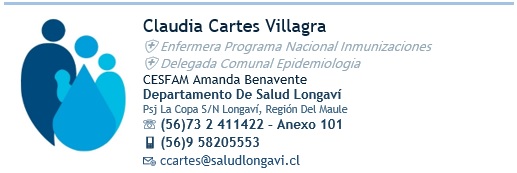 